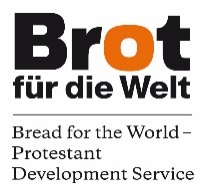 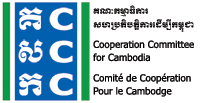 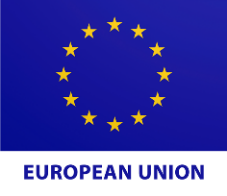 មូលនិធិសង្គមស៊ីវិល (ម.ស.ស)Civil Society Fund (CSF)ទំរង់​​​​​​​​​​​ឯកសារទស្សនៈទានCONCEPT NOTE FORM​សំណើនេះគឺស្ថិតនៅក្រោមក្របខ័ណ្ឌគម្រោងដែលមានឈ្មោះថា "ការពង្រឹងសង្គមស៊ីវិលសម្រាប់ការអភិវឌ្ឍតាមបែបប្រជាធិបតេយ្យប្រកបដោយនិរន្តភាពនៅកម្ពុជា" ឧបត្ថម្ភដោយ សហភាពអឺរ៉ុប (EU) និង អង្គការ ​​Bread for the World (BftW).This call for concept is under the project name “Strengthening Civil Society for Democratic and Sustainable Development in Cambodia”, funded by EU and Bread for the World (Bftw).ឧបសម្ព័ន្ធភ្ជាប់នឹងសំណើ៖Annex to the proposal:សេចក្តីបញ្ជាក់ / CERTIFICATION​ ខ្ញុំបាទ/នាងខ្ញុំ​ ________________​​ សូមបញ្ជាក់ថាការដាក់ឯកសារទស្សនៈទាននេះមានបច្ចុប្បន្នភាព ពេញលេញ និងត្រឹមត្រូវ។I ________________​ hereby certify that this concept note is current, complete and accurate._______________________						_______________________ហត្ថលេខា​ /​ Signature				​                        ឈ្មោះ / Name 	_______________________Title of Authorized Signatory   តួនាទីអ្នកមានសិទ្ធិចុះហត្ថលេខា១. ព័ត៌មានអំពីអង្គការ៖1. Organizational Information:១. ព័ត៌មានអំពីអង្គការ៖1. Organizational Information:ឈ្មោះអង្គការ៖Name of Organization:អាស័យដ្ឋានអង្គការ៖Address of Organization:ឈ្មោះ​ទំនាក់ទំនង និងមុខតំណែង៖Contact Name and Title:សារអេឡិចត្រូនិច៖Email:លេខទូរស័ព្ទ៖Phone Number:ទូរសារ៖Fax:គេហទំព័រ៖Website:បណ្តាញសង្គម (ប្រសិនបើមាន)Facebook (if available):អង្គការរបស់អ្នកគឺជា៖ _________ អង្គការក្នុងស្រុក _________ អង្គការបណ្តាញខេត្ត  _________អង្គការសហគមន៍មូលដ្ឋានIs your organization: _____ Local NGO _______________ Provincial NGO Network __________ Community Based Organization______________អង្គការរបស់អ្នកគឺជា៖ _________ អង្គការក្នុងស្រុក _________ អង្គការបណ្តាញខេត្ត  _________អង្គការសហគមន៍មូលដ្ឋានIs your organization: _____ Local NGO _______________ Provincial NGO Network __________ Community Based Organization______________២. ព័ត៌មានគម្រោង៖2. Project Information:២. ព័ត៌មានគម្រោង៖2. Project Information:បរិយាយបញ្ហាProblem Statementផ្តល់ការពិពណ៌នា និងការវិភាគអំពីបញ្ហាជាក់លាក់ និងគម្លាតចំបងៗដែលគម្រោងនេះមានបំណងដោះស្រាយនៅក្នុងបរិបទជាក់លាក់នៃបទអន្តរាគមន៍ក៏ដូចជាបញ្ហាប្រឈមសំខាន់ៗ និងឱកាសដែលឆ្លុះបញ្ចាំងពីការពិតជាក់ស្តែងនៃសង្គមនយោបាយ និងសេដ្ឋកិច្ច (៣៥០ពាក្យ អតិបរមា)។ សំណួរគន្លឹះដែលត្រូវដោះស្រាយ៖Provide a description and analysis of the specific problem and critical gaps that the project is intending to address in the specific context of the areas of intervention, as well key challenges and opportunities reflecting the overall socio-political and economic realities (350 words max). Key questions to be addressed:១ តើអ្វីជាឧបសគ្គចំបងដែលអង្គការរបស់អ្នកត្រូវចូលរួមក្នុងការដោះស្រាយបញ្ហាទាំងនោះ?1 What are key challenges required your organization to participate in addressing them? ​​​       ២​ ​​​   តើអ្វីជាផលប៉ះពាល់សំខាន់ៗពីបញ្ហាប្រឈមដែលបានកំណត់?What are key impacts of the identified challenges?        ៣    ហេតុអ្វីអង្គការរបស់អ្នកដោះស្រាយបញ្ហាទាំងនោះ?Why does your organization address them? សកម្មភាព​បច្ចេកទេស​ដែលស្នើឡើងProposed Technical Activityពិពណ៌នាសង្ខេបនៃការផ្លាស់ប្តូរដែលនឹងកើតឡើង (ក្នុងអំឡុងពេលដំណើរការអនុវត្តគម្រោង និងបន្ទាប់ពីគម្រោងបានបញ្ចប់) យុទ្ធសាស្ត្រសំខាន់ៗ ដែលបានលើកឡើង និងសកម្មភាពសំខាន់ៗ ដើម្បីសម្រេចបាននូវការផ្លាស់ប្តូរដែលនឹងកើតឡើងនីមួយៗ (យ៉ាងច្រើន ១.២០០ ពាក្យប៉ុណ្ណោះ) ។Provide a brief description of the intended changes (during the project implementation process and after the project finished), proposed key strategies and key activities to achieve each intended changes (limited to only 1200 words).     ១​ តើអ្វីទៅជាការផ្លាស់ប្តូរដែលអ្នកចង់បាន (លទ្ធផលបានកើតឡើងក្នុងកំឡុងពេលអនុវត្តគម្រោង​ និង បន្ទាប់ពីគម្រោងបានបញ្ចប់)?What are your intended changes (results occurred during the project implementation process and after the project finished)? ២     តើយុទ្ធសាស្រ្តគន្លឹះអ្វីខ្លះដើម្បីសម្រេចបាននូវការផ្លាស់ប្តូរនីមួយៗ?What are key strategies to achieve each intended changes? ៣    តើសកម្មភាពសំខាន់ៗអ្វីខ្លះដើម្បីគាំទ្រយុទ្ធសាស្រ្តនីមួយៗ?What are key activities to support each strategy?        ៤    តើនរណានឹងទទួលអត្ថប្រយោជន៏ពីគម្រោង (ប្រភេទ ចំនួន ការបែងចែក យេនឌ័រ ទីតាំងគម្រោង)?Who will benefit from the project (type, number, gender segregation, location)? ៥     តើអ្នកណានឹងក្លាយជាដៃគូរបស់អ្នកក្នុងការអនុវត្តគម្រោង? តើតួនាទីរបស់ពួកគេមានអ្វីខ្លះ?Who will be your partners in project implementation? What are their roles?       6 Any contributions (time, money, labors, etc) from your organization, partners, community you work with and other stakeholders)?        ៦ ការរួមបដិភាគណាមួយ (ពេលវេលា ប្រាក់កាស កំលាំងពលកម្ម…… ) ពីអង្គការរបស់អ្នកដៃគូ សហគមន៍ ដែលអ្នកធ្វើការជាមួយ និង អ្នកពាក់ព័ន្ធ ដទៃទៀតដែរឬទេ?៧​   តើអ្នកនឹងធានាថាគម្រោងរបស់អ្នកនឹងដំណើរការល្អយ៉ាងដូចម្តេច?      7  How will you ensure that your project implemented well? បទពិសោធន៍បច្ចេកទេស (ស្នាដៃពីមុន)Technical Experience (Past Performance)ពិពណ៌នាបទពិសោធន៍កាលពីមុនរបស់អង្គការដែលអនុវត្តគម្រោង / សកម្មភាព ស្រដៀងគ្នា (២៥០ ពាក្យ):Describe the organization’s past experience carrying out similar projects/activities (250 words): ៣   ព័ត៌មានហិរញ្ញវត្ថុ៖3. Financial Information:៣   ព័ត៌មានហិរញ្ញវត្ថុ៖3. Financial Information:ចំនួនថវិកាប៉ាន់ស្មានស្នើសុំពី ម.ស.ស៖Estimated Sub Grant Requested from CSF:ថវិកាបដិភាគ (ប្រសិនបើមាន)៖Proposed Cost Share (if any): ល.រNoប្រភេទឯកសារType of documentsថតចម្លងឯកសារចុះបញ្ជីជាមួយក្រសួងពាក់ព័ន្ធនានាCopied of valid registration document in Cambodia 